ПОЛОЖЕНИЕОБ ОРГАНИЗАЦИИ ПИТАНИЯ ОБУЧАЮЩИХСЯ В ШКОЛЕ1. Общие положения 1.1. Положение об организации питания обучающихся муниципального бюджетного общеобразовательного учреждения «Средняя школа №16» (далее – Школа) в школьной столовой (далее – Положение) устанавливает порядок организации рационального питания обучающихся в школе, определяет основные организационные принципы, правила и требования к организации питания обучающихся, регулирует отношения между администрацией школы и родителями (законными представителями). 1.2. Положение разработано в целях организации полноценного горячего питания обучающихся, социальной поддержки и укрепления здоровья детей, создания комфортной среды образовательного процесса. 1.3. Положение разработано на основании: - Федерального закона от 29 декабря 2012 г. №273-ФЗ «Об образовании в Российской Федерации»; - Федерального закона от 30 марта 1999 г. №52-ФЗ «О санитарно-эпидемиологическом благополучии населения»; - Закон РФ от 07.02.1992 N 2300-1 (ред. от 29.07.2018) «О защите прав потребителей»; - Федерального закона от 02.01.2000 N 29-ФЗ (ред. от 23.04.2018) «О качестве и безопасности пищевых продуктов»; - Федерального закона от 27.12.2002 N 184-ФЗ (ред. от 29.07.2017) «О техническом регулировании»; -Технических регламентов Таможенного союза на пищевые продукты; -СанПиН 2.3.2.1940-05 «Организация детского питания»; -СанПиН 2.3.2.1078-01 «Гигиенические требования к безопасности и пищевой ценности пищевых продуктов»; -СП 1.1.1058-01 «Организация и проведение производственного контроля за соблюдением санитарных правил и выполнением санитарно-противоэпидемических (профилактических) мероприятий»; -СП 2.3.6.1079-01 «Санитарно-эпидемиологические требования к организациям общественного питания, изготовлению и оборотоспособности в них продовольственного сырья и пищевых продуктов»; -СанПиНа 2.4.5.2409-08 «Санитарно-эпидемиологические требования к организации питания обучающихся в общеобразовательных учреждениях, учреждениях начального и среднего профессионального образования»; -МР 2.4.5.0107-15 «Организация питания детей дошкольного и школьного возраста в организованных коллективах». 1.4. Действие настоящего Положения распространяется на всех обучающихся Школы.1.5. Настоящее Положение является локальным нормативным актом, регламентирующим деятельность школы по вопросам организации школьного питания (модель школьного питания). 2. Основные цели и задачи2.1. Основные цели и задачи при организации питания обучающихся Школы:  обеспечение обучающихся питанием, соответствующим возрастным физиологическим потребностям в пищевых веществах и энергии, принципам рационального и сбалансированного питания;  гарантированное качество и безопасность питания и пищевых продуктов, используемых для приготовления блюд;  предупреждение (профилактика) среди обучающихся инфекционных и неинфекционных заболеваний, связанных с фактором питания;  пропаганда принципов полноценного и здорового питания;  социальная поддержка обучающихся из социально незащищенных, малообеспеченных и семей, попавших в трудные жизненные ситуации; 3. Общие принципы организации питания обучающихся3.1. Организация питания обучающихся является отдельным обязательным направлением деятельности Школы. 3.2. Для организации питания обучающихся предусмотрен  один  обеденный зал  (100 посадочных мест), пищеблок, соответствующие требованиям санитарно-гигиенических норм и правил по следующим направлениям:  соответствие числа посадочных мест обеденного зала установленным нормам;  обеспеченность технологическим оборудованием, техническое состояние которого соответствует установленным требованиям;  наличие пищеблока, подсобных помещений для хранения продуктов;  обеспеченность кухонной и столовой посудой, столовыми приборами в необходимом количестве и в соответствии с требованиями СанПиН;  наличие вытяжного оборудования, его работоспособность;  соответствие иным требованиям действующих санитарных норм и правил в Российской Федерации. 3.4. Администрация школы обеспечивает принятие организационно- управленческих решений, направленных на обеспечение горячим питанием обучающихся, принципов и санитарно-гигиенических основ здорового питания, ведение консультационной и разъяснительной работы с родителями (законными представителями) обучающихся, сотрудниками школы. 3.5. Режим работы школьной столовой, графики питания обучающихся утверждаются директором Школы и согласовываются с организатором питания, управляющим советом школы один раз в год. 3.6. Питание в школе организуется на основе разрабатываемого рациона питания и примерного десятидневного цикличного меню, разработанного в соответствии с рекомендуемой формой составления примерного меню и пищевой ценности приготовляемых блюд . 3.7. Цены производимой в школьной столовой продукции (стоимость готовых кулинарных блюд, стоимость завтраков и обедов) определяются исходя из стоимости продуктов питания. 3.8. Обслуживание горячим питанием обучающихся осуществляется сотрудниками пищеблока, имеющими соответствующую профессиональную квалификацию, прошедшими предварительный (при поступлении на работу) и периодический медицинские осмотры в установленном порядке, имеющими личную медицинскую книжку установленного образца. 3.9. Гигиенические показатели пищевой ценности продовольственного сырья и пищевых продуктов, используемых в питании обучающихся, должны соответствовать СанПиН 2.4.5.2409-08. 3.10. Примерное меню согласовывается директором школы, управлением Роспотребнадзора по Красноярскому краю и утверждается организатором питания. 3.11. Медико-биологическая и гигиеническая оценка рационов питания (примерных меню), разрабатываемых школьной столовой, выдача санитарно-эпидемиологических заключений о соответствии типовых рационов питания (примерных меню) санитарным правилам и возрастным нормам физиологической потребности детей и подростков в пищевых веществах и энергии, плановый контроль организации питания, контроль качества поступающего сырья и готовой продукции, реализуемых в школе, осуществляется органами Роспотребнадзора. 3.12. Директор школы является ответственным лицом за организацию и полноту охвата обучающихся горячим питанием. 3.13. Приказом директора школы из числа административных и/или педагогических работников назначается лицо, ответственное за организацию питания на текущий учебный год. 4. Порядок организации питания обучающихся в школе 4.1. Питание организуется: - на бесплатной основе (за счет бюджетных средств) для 1-4 классов и  для отдельных категорий обучающихся,-  на платной основе (за счет средств родителей (законных представителей) обучающихся; 4.2. Ежедневные меню рационов питания согласовываются директором школы, меню с указанием сведений об объемах блюд и наименований кулинарных изделий вывешиваются в обеденном зале. 4.3. Столовая школы осуществляет производственную деятельность в режиме двусменной работы школы и шестидневной учебной недели. 4.4. Отпуск горячего питания обучающимся организуется по классам (группам) на переменах продолжительностью не менее 20 минут, в соответствии с режимом учебных занятий. 4.5. Сопровождение обучающихся в помещение столовой обеспечивают классные руководители. Сопровождающие классные руководители обеспечивают соблюдение режима посещения столовой, общественный порядок и содействуют работникам столовой в организации питания, контролируют личную гигиену обучающихся перед едой. 4.6. Организация обслуживания обучающихся горячим питанием осуществляется путем предварительного накрытия столов. 4.7. Проверку качества пищевых продуктов и продовольственного сырья, готовой кулинарной продукции, соблюдение рецептур и технологических режимов осуществляет бракеражная комиссия. 4.8. В целях улучшения организации и качества горячего питания в МБОУ СШ № 16 директором школы назначается ответственное лицо за организацию школьного питания.В обязанности ответственного лица за горячее питание входит: - контроль санитарного состояния обеденного зала;  совместно с медицинским работником осуществлять контроль соблюдения графика отпуска питания обучающимся, предварительного накрытия (сервировки) столов;  принимать меры по обеспечению соблюдения санитарно-гигиенического режима;  контроль посещения столовой обучающихся, которые получают питание за счет бюджетных средств, учетом количества фактически отпущенных бесплатных завтраков и обедов;  своевременно предоставлять полную информацию по вопросам организации питания школьников их родителям и педагогическим работникам школы;  составить и систематически корректировать базу данных по льготному питанию;  оформлять и предоставлять необходимую документацию (отчеты по льготному питанию и др.);  контроль соответствия базы данных по льготному питанию и количества питающихся; 5. Контроль над организацией школьного питания 5.1. Контроль над соблюдением санитарно-эпидемиологических норм и правил, качества поступающего сырья и готовой продукции, реализуемых в школе, осуществляется комиссией, созданной по приказу руководителя.5.2. Текущий контроль организации питания школьников в учреждении осуществляют: - бракеражная комиссия МБОУ СШ № 16; - лицо, ответственное за организацию школьного питания; - специально создаваемая комиссия по контролю организации питания; - комиссии (родительского контроля) за организацией и качеством горячего питания обучающихся. 5.3. Составы комиссий по контролю организации питания в школе приказом директора МБОУ СШ № 16 ежегодно.ПРИНЯТО Педагогическим советом МБОУ СШ №16Протокол №1 от 26.08.2020    Председатель __________СОГЛАСОВАНО на заседании Управляющего  советаПротокол № 1 от 26.08.2020Председатель __________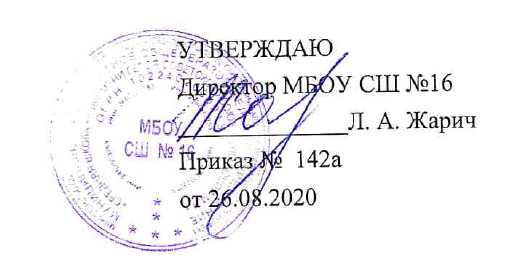 